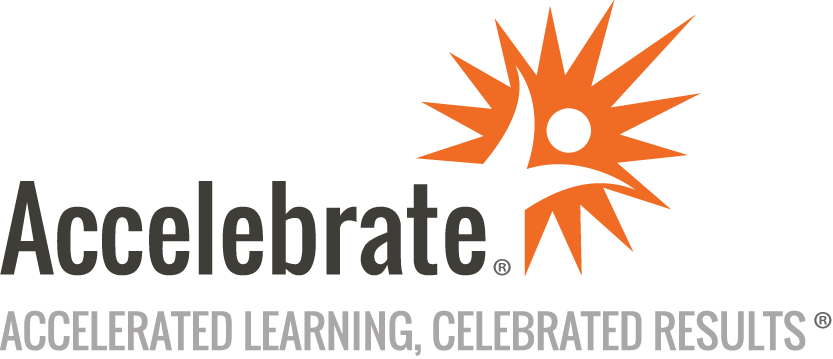 Advanced Web Intelligence 4.3 ReportingCourse Number: BO-116
Duration: 1 dayOverviewIn Accelebrate's Web Intelligence® 4.3 Reporting training, attendees master how to use variables and functions in their reports, produce reports based on data from multiple providers, drill up/down/across data, perform combination queries, and more.PrerequisitesAll students should have taken Accelebrate's Intermediate Web Intelligence training course, or have the equivalent knowledge.MaterialsAll Web Intelligence students receive comprehensive courseware.Software Needed on Each Student PCClass files and instructions for setting them up on your BusinessObjects server are provided. All attendees and the instructor will need access to the server during the training.ObjectivesCreate formulas and variablesBuild advanced queriesAccess multiple data providersMerge multiple data providersCreate combination queriesShare elementsApply advanced formatting techniquesOutlineIntroductionVariables and Functions Creating And Validating FormulasConverting Formulas to VariablesCreating VariablesAdvantages/Disadvantages of BothEditing VariablesDuplicating VariablesDeleting VariablesUsing Functions In VariablesResetting ValuesReference CellsContext OperatorsReference CellsMultiple Data Providers Adding New QueriesDuplicating QueriesDeleting QueriesMerging Dimensions to Link Data ProvidersCreating Single Report Blocks From Multiple Data ProvidersAdding to Earlier MergesReading Excel files directlyReading Text Files directlyReading SQL directlyReading Webi DocumentsAdvanced Query Filters Object To Object FiltersCreating Subqueries (Any/All)Filters based on Previous QueriesCombination Queries Union QueriesIntersect QueriesMinus QueriesShared Elements What is Element SharingHow do I Share a BlockUpdate vs Unlinking a BlockHow it can Expedite Report CreationAdvanced Formatting Hiding ObjectsConditionally Hiding blocks, cells and SectionsLinking Report ElementsIntra Document linkingCascading Input ControlsBreaks vs SectioningVisualizations in WebiConclusion